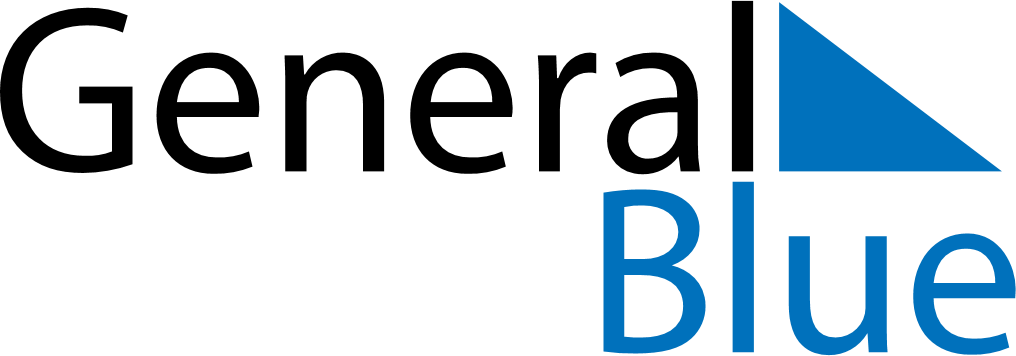 December 2021December 2021December 2021NicaraguaNicaraguaSundayMondayTuesdayWednesdayThursdayFridaySaturday1234567891011Immaculate Conception1213141516171819202122232425Christmas EveChristmas Day262728293031New Year’s Eve